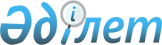 Қызылорда облысының Қазалы аудандық мәслихатының 2021 жылғы 29 желтоқсандағы № 195 "2022-2024 жылдарға арналған Майдакөл ауылдық округінің бюджеті туралы" шешіміне өзгерістер енгізу туралы
					
			Мерзімі біткен
			
			
		
					Қызылорда облысы Қазалы аудандық мәслихатының 2022 жылғы 27 мамырдағы № 239 шешімі. Мерзімі біткендіктен қолданыс тоқтатылды
      Қызылорда облысы Қазалы аудандық мәслихаты ШЕШТІ:
      1. Қызылорда облысының Қазалы аудандық мәслихатының "2022-2024 жылдарға арналған Майдакөл ауылдық округінің бюджеті туралы" 2021 жылғы 29 желтоқсандағы № 195 шешіміне мынадай өзгерістер енгізілсін:
      1-тармақ жаңа редакцияда жазылсын:
      "1. 2022-2024 жылдарға арналған Майдакөл ауылдық округінің бюджеті 1, 2, 3 – қосымшаларға сәйкес, оның ішінде 2022 жылға мынадай көлемдерде бекітілсін:
      1) кірістер – 85820 мың теңге, оның ішінде:
      салықтық түсімдер – 4120 мың теңге;
      салықтық емес түсімдер – 0;
      негізгі капиталды сатудан түсетін түсімдер – 212 мың теңге;
      трансферттер түсімі – 81488 мың теңге;
      2) шығындар – 86185,4 мың теңге, оның ішінде;
      3) таза бюджеттік кредиттеу – 0;
      бюджеттік кредиттер – 0;
      бюджеттік кредиттерді өтеу – 0;
      4) қаржы активтерімен операциялар бойынша сальдо – 0;
      қаржы активтерін сатып алу – 0;
      мемлекеттің қаржы активтерін сатудан түсетін түсімдер – 0;
      5) бюджет тапшылығы (профициті) – -365,4 мың теңге;
      6) бюджет тапшылығын қаржыландыру (профицитті пайдалану) – 365,4 мың теңге;
      қарыздар түсімі – 0;
      қарыздарды өтеу – 0;
      бюджет қаражатының пайдаланылатын қалдықтары – 365,4 мың теңге.".
      2. Көрсетілген шешімнің қосымшасы осы шешімнің қосымшасына сәйкес жаңа редакцияда жазылсын.
      3. Осы шешім 2022 жылғы 1 қаңтардан бастап қолданысқа енгізіледі. 2022 жылға арналған Майдакөл ауылдық округінің бюджеті
					© 2012. Қазақстан Республикасы Әділет министрлігінің «Қазақстан Республикасының Заңнама және құқықтық ақпарат институты» ШЖҚ РМК
				
      Қазалы аудандық мәслихатының хатшысы

Б.Жарылқап
Қазалы аудандық мәслихатының
2022 жылғы "27" мамырдағы
№ 239 шешіміне 1-қосымшаҚазалы аудандық мәслихатының
2021 жылғы "29" желтоқсандағы
№ 182 шешіміне 1-қосымша
Санаты
Санаты
Санаты
Санаты
Сомасы, мың теңге
Сыныбы
Сыныбы
Сыныбы
Сомасы, мың теңге
Кіші сыныбы
Кіші сыныбы
Сомасы, мың теңге
Атауы
Сомасы, мың теңге
1. Кірістер
85820
1
Салықтық түсімдер
4120
04
Меншiкке салынатын салықтар
4117
1
Мүлiккесалынатынсалықтар
264
3
Жер салығы
114
4
Көлiк құралдарына салынатын салық
3739
05
Тауарларға, жұмыстарға және қызметтер көрсетуге салынатын ішкі салықтар
3
3
Табиғи және басқа ресурстарды пайдаланғаны үшін түсетін түсімдер
3
3
Негізгі капиталды сатудан түсетін түсімдер
212
03
Жерді және материалдық емес активтерді сату
212
1
Жерді сату
200
2
Материалдық емес активтерді сату
12
4
Трансферттердің түсімдері
81488
02
Мемлекеттiк басқарудың жоғары тұрған органдарынан түсетiн трансферттер
81488
3
Аудандардың (облыстық маңызы бар қаланың) бюджетінен трансферттер
81488
Функционалдық топ
Функционалдық топ
Функционалдық топ
Функционалдық топ
Бюджеттікбағдарламалардыңәкiмшiсi
Бюджеттікбағдарламалардыңәкiмшiсi
Бюджеттікбағдарламалардыңәкiмшiсi
Бағдарлама
Бағдарлама
Атауы
2. Шығындар
86185,4
01
Жалпы сипаттағы мемлекеттiк көрсетілетін қызметтер
46703
124
Аудандық маңызы бар қала, ауыл, кент, ауылдық округ әкімінің аппараты
46703
001
Аудандық маңызы бар қала, ауыл, кент, ауылдық округ әкімінің қызметін қамтамасыз ету жөніндегі қызметтер
46703
06
Әлеуметтiк көмек және әлеуметтiк қамсыздандыру
4892
124
Аудандық маңызы бар қала, ауыл, кент, ауылдық округ әкімінің аппараты
4892
003
Мұқтаж азаматтарға үйде әлеуметтік көмек көрсету
4892
07
Тұрғын үй-коммуналдық шаруашылық
9384
124
Аудандық маңызы бар қала, ауыл, кент, ауылдық округ әкімінің аппараты
9384
008
Елді мекендердегі көшелерді жарықтандыру
7244
009
Елді мекендердің санитариясын қамтамасыз ету
602
011
Елді мекендерді абаттандыру мен көгалдандыру
1538
08
Мәдениет, спорт, туризм және ақпараттық кеңістiк
24135
124
Аудандық маңызы бар қала, ауыл, кент, ауылдық округ әкімінің аппараты
24135
006
Жергілікті деңгейде мәдени-демалыс жұмысын қолдау
24135
12
Көлiк және коммуникация
873
124
Аудандық маңызы бар қала, ауыл, кент, ауылдық округ әкімінің аппараты
873
013
Аудандық маңызы бар қалаларда, ауылдарда, кенттерде, ауылдық округтерде автомобиль жолдарының жұмыс істеуін қамтамасыз ету
873
15
Трансферттер
198,4
124
Аудандық маңызы бар қала, ауыл, кент, ауылдық округ әкімінің аппараты
198,4
044
Қазақстан Республикасының Ұлттық қорынан берілетін нысаналы трансферт есебінен республикалық бюджеттен бөлінген пайдаланылмаған (түгел пайдаланылмаған) нысаналы трансферттердің сомасын қайтару
175
048
Пайдаланылмаған (толық пайдаланылмаған) нысаналы трансферттерді қайтару
23,4
3. Таза бюджеттік кредиттеу
0
Бюджеттік кредиттер
0
Бюджеттік кредиттерді өтеу
0
4. Қаржы активтері мен операциялар бойынша сальдо
0
Қаржы активтерін сатып алу
0
Мемлекеттің қаржы активтерін сатудан түсетін түсімдер
0
5.Бюджет тапшылығы (профициті)
-365,4
6.Бюджет тапшылығын қаржыландыру (профицитін пайдалану)
365,4
8
Бюджет қаражатының пайдаланылатын қалдықтары
365,4
01
Бюджет қаражаты қалдықтары
365,4
1
Бюджет қаражатының бос қалдықтары
365,4